LEADERSHIP APPOINTMENTSGUIDANCE FOR GOVERNORS 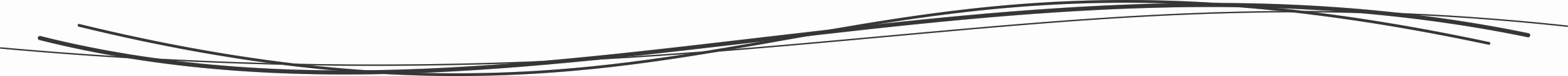 A Vacancy Arises
 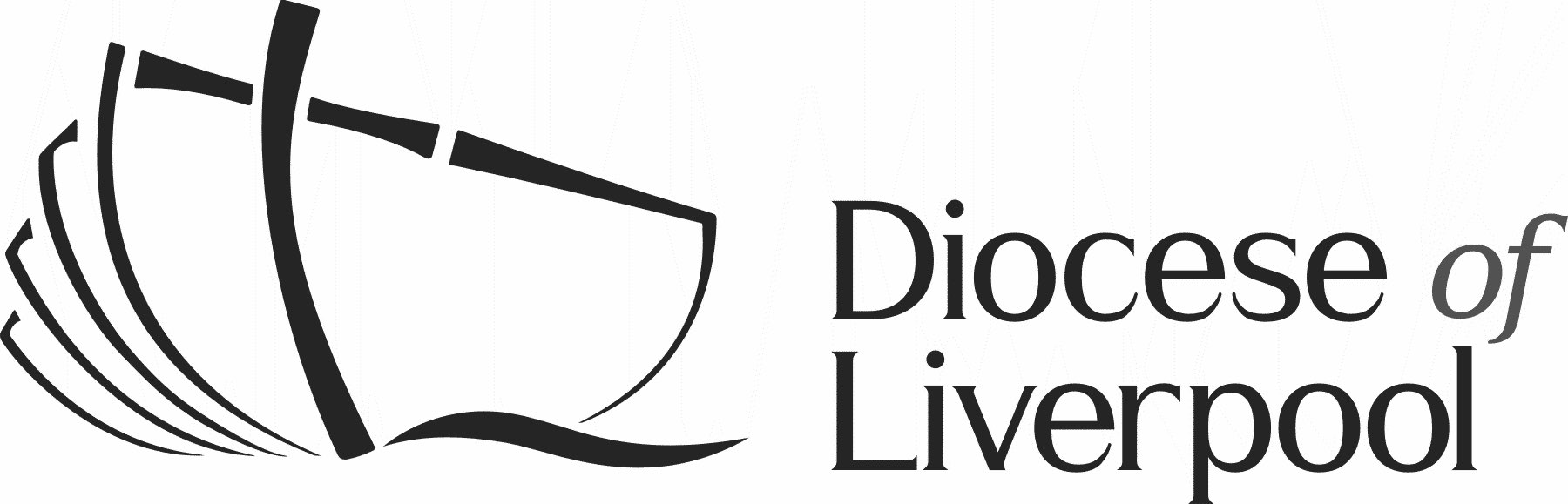 to assist governors of church schools in appointing a headteacher, deputy or assistant headteacherThe Initial MeetingFor headship, the initial meeting is a formal meeting of the full governing body and decisions about salary should be minuted.  It should not be delegated to a committee of the governors.Timescale
Governors should ‘work backwards’ when setting the timescale, as successful candidates are required to give two to four months notice:By the end of October for appointments commencing in the spring termBy the end of February for appointments commencing in the summer termBy the end of May for appointments commencing in the autumn termFor candidates who are serving headteachers, an additional month’s notice is required.
 Guidelines to assist governors of church schools in appointing a headteacher, deputy or assistant headteacherShortlisting MeetingIn preparation for the shortlisting meeting, governors will be sent the following:A copy of the agreed job description and person specification as sent to the candidatesA copy of each candidate’s application.Governors should examine each application, the form and the letter of application, against the criteria agreed at the initial meetingNote: The governors should not convene any additional meeting (formal or informal) for the purpose of considering applications without notifying the Local Authority and the Diocese.Go to Step 4. Headteacher and deputy headteacher appointment - Step 4Guidelines to assist governors of church schools in appointing a headteacher, deputy or assistant headteacherInterviewsAssuming a two stage processIn preparation for the interview day the governors should:Re-visit the agreed person specification form, noting the essential and desirable criteria.Note areas to be covered at the interview.Re-examine each application against the information requested, noting areas requiring further explanation / information.Re-read the school information pack and any other material relating to the needs of the post.Consider areas for questions.What the governors need to doNotes for governorsThe chair of governors or clerk will:
1.1 Notify both Diocese and the LA of the vacancy1.2 Make contact with the Diocese and the LA school adviser to discuss the appointment procedures and identify possible dates for the initial meeting and subsequent processContact the Advisers to discuss the procedure, timescales etc.
 1.3 Agree the date and make arrangements for the initial meeting of the full governing bodyInvite all members of the governing body to the ‘initial meeting’ except possible internal candidate.1.4 Agree when to hold the governors’ meeting to ratify the appointmentAllow 1 WeekAllow 1 WeekWhat the governors need to doNotes for governors2.1  Confirm vacancyThe advisers will provide a general overview of the appointment process2.2  Note the appointment is made by the full governing bodyAgree arrangements for any ratification meeting that is required.2.3  Take note of the:Appointment procedureEmployment legislationEqual opportunity policyConfidentialitySafer Recruitment GuidanceThe advisers will give an overview of the issues and their implications2.4  Agree job description   (See Annex 1)A Model/generic job description is provided for your consideration2.5  Discuss and agree person specification/selection criteria using Annex 2 and Annex 3 providedNeed to decide the contents of the document and whether each criterion is essential or desirable2.6  Agree use of confidential referencesAgree the use of references.
Other information from ‘other sources’ should not be sought by individual governors2.7  Agree salary rangeThe LA provide relevant information to enable governors to decide on appropriate salary at which to advertise the post2.8  Decide how to advertise the postThe governing body is asked to agree the wording for an advertisement in the national press. Usually headteacher & deputy headteacher posts are advertised (in print) throughout England & Wales, but the governors can decide to do otherwise.  Advice from the LA and Diocese should be taken before deciding not to advertise. NB This may be delegated to a small committee.2.9  Give early consideration to time scales for shortlisting, pre-interview visit, interviews, venues and ratification of appointment
 Check when advert must be with LA
Where possible please allow 5 working days between closing date & short-listing10 working days between short-listing & interviews2.10 Decide on the information to be sent to applicants
 This is likely to include: A copy of the advert wordingLetter from the ChairLetter from the pupils or school councilCopy of a school newsletterRelevant information about the school (often contained in the school brochure)Details of the postKey dates in the selection processArrangements for any pre-application visits to the schoolApplication formPerson specificationChurch criteria (VA, Foundation Schools & AcademiesJob descriptionParish / church  magazineEqual opportunities monitoring formInformation about the LAInformation about the DioceseInformation about the local areaReference to the school’s Child Protection Policy & Attendance Policy Any other information the governors feel would give a flavour of the school and attract interested candidates to apply2.11 Discuss and agree the composition of the appointment panel and the selection procedureDiscuss the procedure to be used at interview and number and range of governors to be involved. Governors taking part should ideally be available for the whole selection processFollowing this meetingChair of Governors toconfirm advert wording with the advisersensure any documentation required is forwarded to the LAarrange an interview venuecheck whether any governors not involved in this meeting are to be involved in future parts of the processsend all governors notification of the ratification meetingforward the ‘letter from the chairman’ to the LA (for inclusion in the packs)LA toplace advertsend out packs on requestsend copies of all applications to all governors following the closing dateLA Adviser to confirm advert wording with Chair of GovernorsDiocesan Adviser to Inform DBE of datesAdvisers and Governors to examine each application, the form and the letter of application, against the criteria agreed at the initial meetingWhat the governors need to doNotes for governors3.1   Prior to the meeting the governors (individually) need to analyse all applications against the agreed selection criteriaApplications should be carefully checked to ensure that they fulfil all essential criteria. 
Original applications and any notification of criminal background are normally sent direct to the Chair of Governors3.2    Agree:Confidentiality/equal opportunitiesShortlisting procedure3.3   Conduct initial screening to exclude any candidates who do not meet essential criteria
 Advice will be offered on the shortlisting process3.4 Consider all other applications against the agreed selection criteria and decide whether to:Create a shortlist orRe-advertise3.5 Finalise selection procedure, including:  TasksAreas of questioningUse of referencesComposition of panelsInterview arrangementsDecide on activities, interviews etc, including the use of presentations, tasks and confidential references.It is important that the letter to candidates makes it clear whether the first day of a 2-day process is part of the selection process or not. If the governing body wish to include activities on that day (e.g. talking to school council) and these will be used to inform the decision, then the candidates need to be aware of this3.6   Agree whether governors not present at the short-listing should participate in the interviews3.7   Agree arrangements for pre-interview visit for shortlisted candidates to the schoolDecide who will be involved in the pre-interview visit.
Usually Chair of Governors or a delegated governor with the visit taking place the afternoon before the formal interviews.
Possible format:complete CRB documentation and other checks (qualifications & identity) with support from school admin stafftour of the school in actionmeet pupilsopportunity for candidates to seek information & clarification from the chair of governors3.8   Invite candidates for interviewLA will do this on behalf of the governing bodyFollowing this meetingChair of Governors to confirm arrangements with the interview venue and confirm any technology requirementsconfirm arrangements for the pre-interview visitLA towrite out to all short-listed candidates inviting them to interview and including a CRB formrequest confidential references (individual & LA references)confirm interview arrangements with the governing bodyforward references to the adviser by the day before the interviewscheck any reasonable adjustments required by candidates to allow them to access the interviewsLA Adviser to prepare some possible questions for different panels & the whole governing body to consider.Diocesan Adviser toobtain faith references (all aided schools and certain other schools - obtain advice from the DBE)prepare some possible questions for the whole governing body to consider.Governors tore-read the person specification and job descriptionconsider important areas to be covered at interviewconsider areas for questionsWhat the governors need to doNotes for governors4.1 Confirm arrangements for the day, including:The roles of governors and advisersThe need for confidentiality/equality of opportunityQuestionsConduct of interviewsDecide how candidates will be ‘graded’ after the panel interviews and how these grades will be used by the full interview panel.FIRST STAGEFIRST STAGE4.2 Conduct the first stage/panel interviews (if used)4.3 Discuss strengths and weaknesses of candidates and decide which, if any, to take forward to the second stageIt is possible to shortlist only one candidate providing they meet the essential criteria laid out in the person specification4.4   Decide on the format of the afternoon and questions to be asked4.5   Agree how and when the unsuccessful candidates will be informed of the governors’ decision not to continue with their application
 The advisers and/or the chair of governors will inform unsuccessful candidates and the advisers will arrange to give professional advice and feedback to unsuccessful candidatesSECOND STAGESECOND STAGE4.6  Conduct the second stage interviews4.7   Discuss the strengths and weaknesses of the candidates in relation to the selection criteria and decide whether to appoint or to re-advertise the post using the confidential references to confirm the decision4.8   Agree whether to appoint
 If no appointment is to be made consider:Timetable for a new roundDate for a new initial meetingother possible arrangements e.g. collaboration with another school4.9   Decide how unsuccessful candidates will be informed4.10   Conditionally offer the post to the successful candidate subject to ratification:Confirm start date and salaryCheck identity4.11 Governing body meets to ratify the appointmentConsider induction arrangementsConfirm the offer of appointment with the candidate (subject to CRB & other checks)Chair of governors completes documentation after the appointment has been ratified.4.12 Determine how and when any governors not present, the school community and the parents will be informed of the appointment4.13 Ensure all notes, application forms and  letters of application are given to the LA adviserThe LA adviser will store/dispose of all papers as appropriate and provide feedback to unsuccessful candidatesFollowing this meetingChair of Governors to liaise with the appointee re. announcements about the appointmentsupport the headteacher’s induction and CPD (continuing professional development)Diocesan adviser tonotify DBEGovernors tosupport the headteacher’s induction and CPD
 